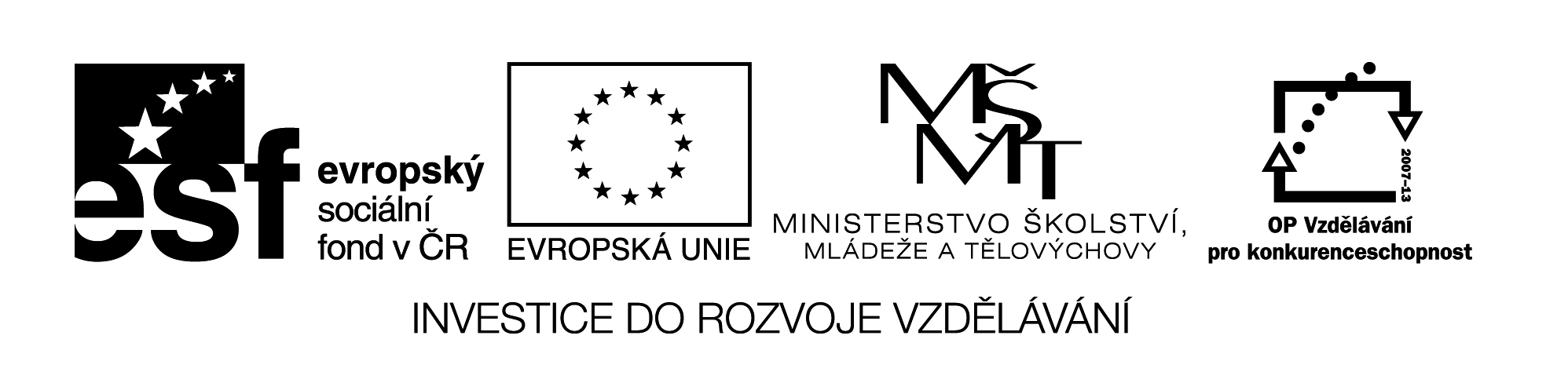 VY_32_INOVACE_149Vyplň křížovku a doplň tajenku:ProkletíOsoba stojící v čele univerzityProminutí  viny za úplatuDuchovní řečníkMísto narození Jana HusaZákaz bohoslužebHrad, kde kázal J. HusKaple, v níž kázal J. HusTajenka : ………………………………………………………………………………….Mistru Janu Husovi zde nebylo umožněno, aby své učení obhájil. Církevní hodnostáři chtěli, aby odvolal, co učil  a kázal. Mistr Jan Hus neodvolal, o své pravdě byl přesvědčen. Byl upálen (napiš den, měsíc a rok upálení  Jana Husa) …………………………………………………….  VY_32_INOVACE_149ŘEŠENÍ:Tajenka : ……Kostnice…………………………………………………………………………….Mistru Janu Husovi zde nebylo umožněno, aby své učení obhájil. Církevní hodnostáři chtěli, aby odvolal, co učil  a kázal. Mistr Jan Hus neodvolal, o své pravdě byl přesvědčen. Byl upálen (napiš den, měsíc a rok upálení  Jana Husa) …6.7.1415………………………………………………….Název materiálu:	VY_32_INOVACE_149Anotace.		Pracovní list k procvičení učiva o Mistru Janu HusoviAutor:			Mgr. Marie JirkovskáJazyk:			češtinaOčekávaný výstup:	základní vzdělávání – 2. stupeň – Dějepis – chápe příčiny husitské revoluceSpeciální vzdělávací potřeby:Klíčová slova:		kazatel, odpustkyDruh učebního materiálu:	pracovní listDruh interaktivity:	aktivitacílová skupina: 		žákStupeň a typ vzdělávání:	základní vzdělávání – 2. stupeňTypická věková skupina: 12 – 15 letCelková velikost:	16 kB12345681KLATBA2REKTOR3ODPUSTKY4KAZATEL5HUSINEC6INTERDIKTKRAKOVEC8BETLÉMSKÁ